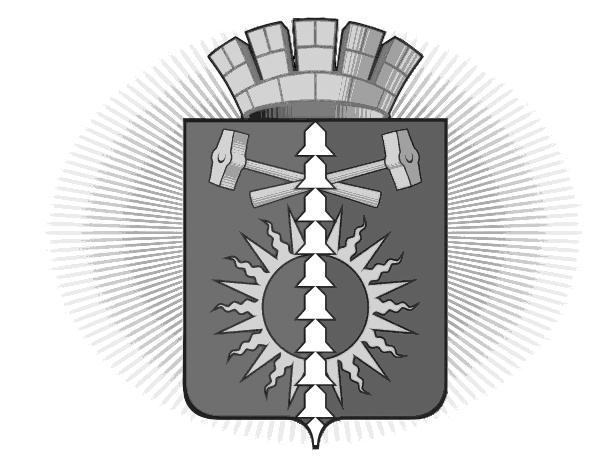 АДМИНИСТРАЦИЯГОРОДСКОГО ОКРУГА ВЕРХНИЙ ТАГИЛПОСТАНОВЛЕНИЕот 30.09.2014 года № 716город Верхний ТагилО внесение изменений в План организационных мероприятий по выполнению подпрограммы «Дополнительные меры по ограничению распространения социально-значимых инфекций (ВИЧ-инфекции, туберкулез) на территории городского округа Верхний Тагил» муниципальной  программы «Обеспечение  общественной безопасностина территории городского округа Верхний Тагил на 2014- 2016 годы», утвержденной  Постановлением администрации городского округа Верхний Тагил от 29.05.. №354 «Об утверждении муниципальной программы«Обеспечение  общественной безопасности на территории городского округа Верхний Тагил на 2014- 2016 годы»В целях эффективного использования средств местного бюджета, направленных на профилактику социально-значимых инфекций (ВИЧ-инфекция, туберкуле), на основании Письма отдела по управлению образованием от 24.09.2014 № 530,  руководствуясь   Уставом городского округа Верхний Тагил ПОСТАНОВЛЯЮ:Внести изменения и утвердить в новой редакции  Раздел 3 «Мероприятия по ограничению распространения социально значимых инфекций (ВИЧ-инфекция, туберкулез) среди населения»Плана организационных мероприятий по выполнению подпрограммы «Дополнительные меры по ограничению распространения социально-значимых инфекций (ВИЧ-инфекции, туберкулез) на территории городского округа Верхний Тагил» муниципальной  программы «Обеспечение  общественной безопасности на территории городского округа Верхний Тагил на 2014- 2016 годы», утвержденной   Постановлением администрации городского округа Верхний Тагил от 29.05.. №354 «Об утверждении муниципальной программы «Обеспечение  общественной безопасности на территории городского округа Верхний Тагил на 2014- 2016 годы» (прилагается)2. Настоящее Постановление разместить на официальном сайте http://go-vtagil.ru городского округа Верхний Тагил.Контроль за исполнением настоящего Постановления возложить на заместителя главы администрации по социальным вопросам И.Л.Беляеву.Глава городского округа Верхний Тагил                                                           С.Г. Калинин				План организационных мероприятий по выполнению подпрограммы «Дополнительные меры по ограничению распространения социально-значимых инфекций (ВИЧ-инфекции, туберкулез) на территории городского округ Верхний Тагил» Раздел 3. Мероприятия по ограничению распространения социально значимых инфекций (ВИЧ-инфекция, туберкулез) среди населения.Раздел 3. Мероприятия по ограничению распространения социально значимых инфекций (ВИЧ-инфекция, туберкулез) среди населения.Раздел 3. Мероприятия по ограничению распространения социально значимых инфекций (ВИЧ-инфекция, туберкулез) среди населения.Раздел 3. Мероприятия по ограничению распространения социально значимых инфекций (ВИЧ-инфекция, туберкулез) среди населения.Раздел 3. Мероприятия по ограничению распространения социально значимых инфекций (ВИЧ-инфекция, туберкулез) среди населения.Раздел 3. Мероприятия по ограничению распространения социально значимых инфекций (ВИЧ-инфекция, туберкулез) среди населения.Раздел 3. Мероприятия по ограничению распространения социально значимых инфекций (ВИЧ-инфекция, туберкулез) среди населения.Раздел 3. Мероприятия по ограничению распространения социально значимых инфекций (ВИЧ-инфекция, туберкулез) среди населения.11Разработка программ и годовых планов мероприятий по первичной профилактике ВИЧ-инфекции в учрежденияхОтдел по управлению образованием; Отдел культуры, спорта и молодёжной политики; ГБУЗ СО «Городская больница г. Верхний Тагил»ежегодно до 1 февраляМестный бюджетБез затратБез затратБез затрат12Оказание консультативной помощи муниципальным учреждениям, организациям и предприятиям в вопросах профилактики ВИЧ-инфекции и туберкулеза.ГБУЗ СО «Городская больница г. Верхний Тагил»постоянноОбластной бюджетБез затратБез затратБез затрат13Распространение  информационных материалов по профилактике социально значимых инфекций  (ВИЧ-инфекции, туберкулез) среди различных групп населения (листовки, буклеты, журналы) в местах пребывания людейОтдел по управлению образованием; Отдел культуры, спорта и молодёжной политики; ГБУЗ СО «Городская больница г. Верхний Тагил»2014 – 2016г.Местный бюджетБез затратБез затратБез затрат14Издание приказов в учреждениях образования о назначении ответственных лиц за организацию профилактической работы по первичной профилактике ВИЧ-инфекции, ЗППП и наркомании. Отдел по управлению образованием; Отдел культуры, спорта и молодёжной политики; До 1 сентября ежегодноМестный бюджетБез затратБез затратБез затрат15Внедрение в работу образовательных учреждений обучающих программ по профилактике ВИЧ-инфекции, ЗППП, наркомании и пропаганде здорового образа жизни (оформление стенда, издание и распространение информационных материалов)Отдел по управлению образованием;ежегодноМестный бюджет186453000300016Организация мероприятий среди подростков, молодежи и населения в возрасте от 18 лет по вопросам профилактики заболеваний ВИЧ-инфекцией и туберкулезом.Отдел по управлению образованием;Отдел культуры, спорта и молодёжной политикиежегодноМестный бюджет4723162059,7563162,7317Организация спортивно-массовых мероприятий, направленных на формирование здорового образа жизни среди населенияОтдел культуры, спорта и молодёжной политикиежегодноМестный бюджет59295620006800018Организация культурно-массовых мероприятий, направленных на формирование здорового образа жизни среди населенияОтдел культуры, спорта и молодёжной политикиежегодноМестный бюджет40005000500019Организация социальной рекламы в учреждениях образования, культуры и спорта направленна на профилактику социально-значимых инфекций и наркомании.Отдел по управлению образованием;Отдел культуры, спорта и молодёжной политикиЕжегодно Местный бюджет53643000300020Организация проведения тестирования учащихся в возрасте 13-17 лет включительно на применение психоактивных веществ Отдел по управлению образованием;ГБУЗ СО «Городская больница г. Верхний Тагил»Ежегодно Местный бюджет02000200021Организация и проведение мероприятий, направленных на предупреждение и профилактику ВИЧ-инфекции в сфере труда среди работающего населения. Руководители  предприятий, организаций2014 – 2016г.Средства предприятий, организаций---22Организация социологических исследований среди молодежи с целью изучения информированности по проблеме ВИЧ-инфекции и определения уровня рискованного поведения с привлечением организаций и специалистов Центра медицинской практикиОтдел по управлению образованиемЕжегодноМестный бюджет7605000500023Проведение обследования населения на ВИЧ-инфекцию и туберкулезГБУЗ СО «Городская больница г. Верхний Тагил»постоянноОбластной бюджетБез дополнительного финансированияБез дополнительного финансированияБез дополнительного финансирования